E    e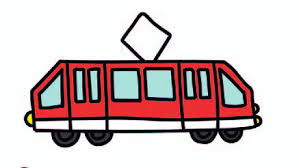 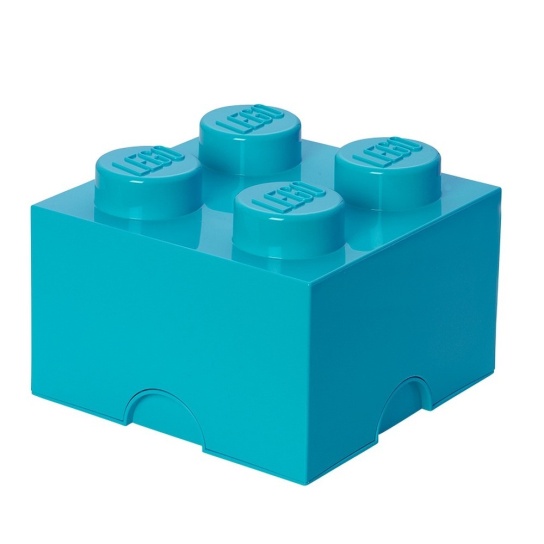 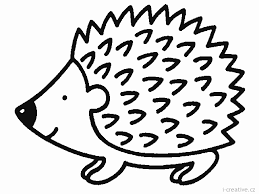 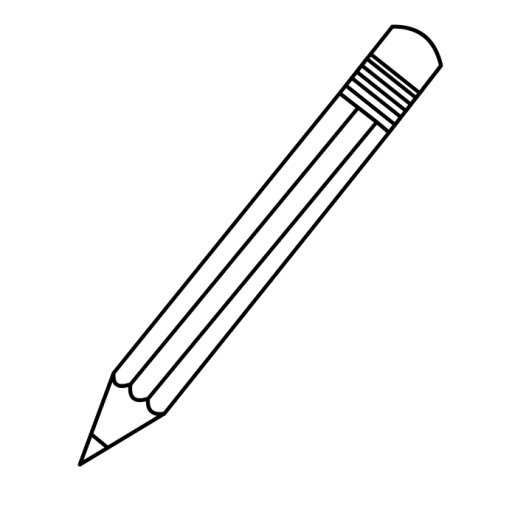 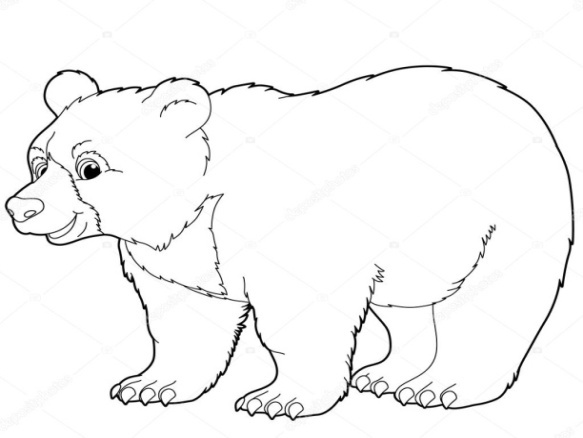 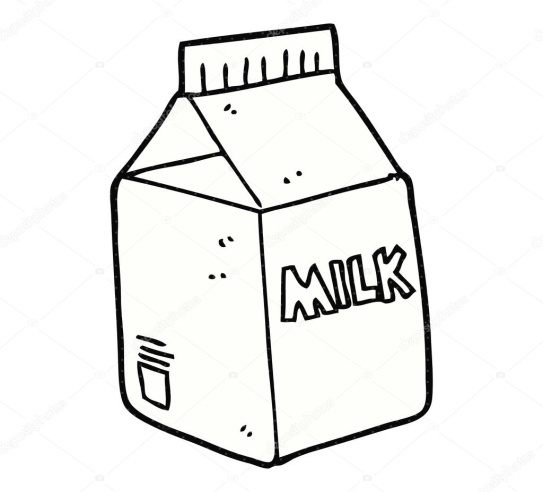 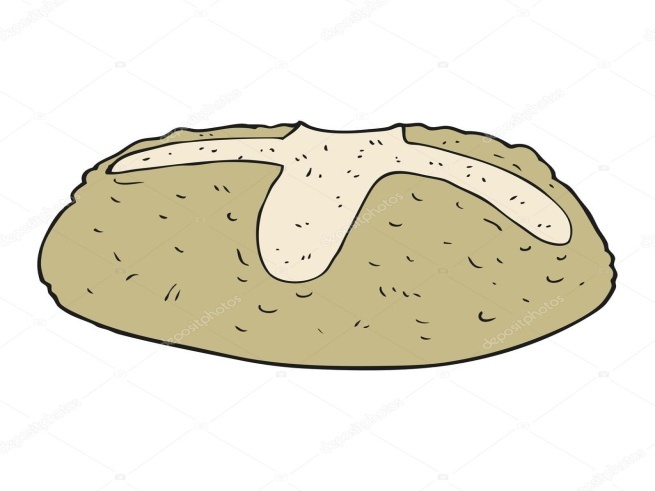 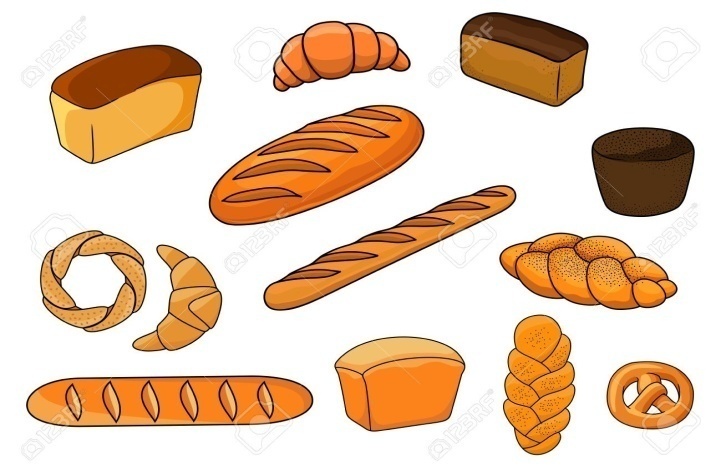 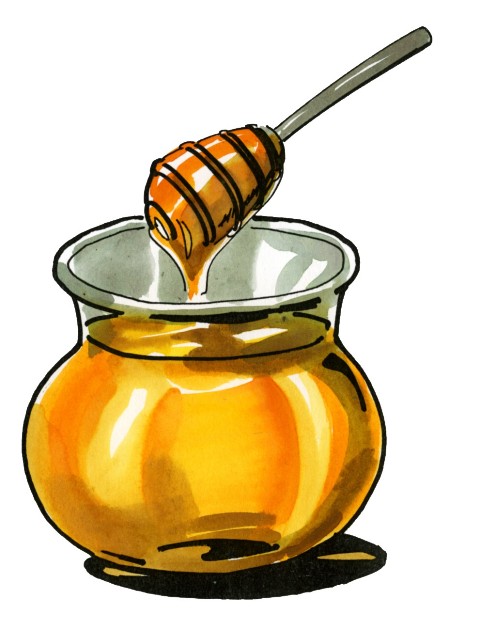 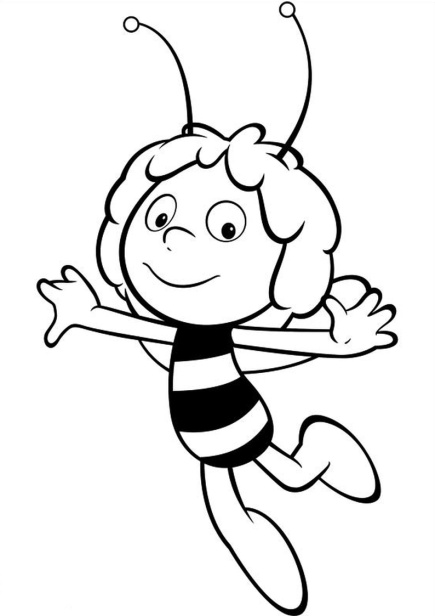 Popis pre pracovný list 7 pre 1. ročníkŽiaci si pozorne pozrú obrázky a pomenujú  ich Zoberú si ceruzku a do rámčeka označia kde sa v slove nachádza  písmenko E (na začiatku, v strede slova alebo na konci slova)Žiaci tvoria jednoduché vety na jednotlivé obrázky.